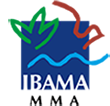 Instituto Brasileiro do Meio Ambiente e dos Recursos Naturais RenováveisSUPERINTENDÊNCIA DO IBAMA NO ESTADO DO RIO DE JANEIRO
DIVISÃO TÉCNICO-AMBIENTAL - RJ
NÚCLEO DE FISCALIZAÇÃO - RJInformação Técnica nº 3/2020-NUFIS-RJ/DITEC-RJ/SUPES-RJInteressado: SUPERINTENDÊNCIA DO IBAMA NO ESTADO DO RIO DE JANEIRO Rio de Janeiro, 17 de agosto de 2020Trata-se esta informação técnica acerca de orientações de como proceder ao encontrar animais silvestres debilitados, feridos, filhotes sem os cuidados parentais e caídos dos ninhos.Esta demanda surgiu da necessidade de estabelecer uma convivência não conflitiva da população fluminense com a fauna silvestre que habita o entorno dos centros urbanos do estado do Rio de Janeiro.A interação entre homens e animais ganhou dimensões muito mais abrangentes do que as existentes há algumas décadas. Tendo em vista as preocupações com a conservação da natureza e também com o bem estar animal, a população em geral tem se mostrado mais sensibilizada para a importância da sobrevivência e da manutenção adequada dos animais, bem como com a necessidade de contribuir para que espécies em risco tenham possibilidades de perseverarem.Devido ao crescimento indiscriminado das cidades sobre as áreas de matas preservadas os animais acabam por co-habitar regiões urbanas, à procura de alimento, de outros indivíduos da mesma espécie, de abrigo ou apenas como ponto de fuga da pressão exercida sobre eles.Portanto, diante desta realidade, elencamos as orientações abaixo com o objetivo de construir uma cartilha (folheto) didática e ilustrada para auxílio dos canais de atendimento ao cidadão do Ibama/RJ: Encontrei um animal silvestre. O que fazer?1. Lembre-se que manter e cuidar de qualquer animal da fauna silvestre nativa brasileira sem licença dos órgãos federais ou estaduais de meio ambiente é ilegal e crime previsto em lei.2. Lembre-se que animais selvagens podem transmitir doenças para você, seus filhos e animais de estimação!3. Um animal silvestre precisa de assistência se:• Estiver parado e não responder a movimento ou estímulos externos; • Estiver sangrando ou machucado;  • Um animal adulto puder ser capturado facilmente; • Tiver dificuldade de respirar ou tiver convulsões; • Estiver desidratado ou emaciado (olhos fundos, pelagem sem brilho).4. Se você achar um animal machucado ou um filhote sem os pais• Não é recomendado que o público em geral manuseie animais silvestres a não ser que o animal não represente um risco para sua segurança, estiver em estado crítico e precise de ajuda imediata;• Caso precise manusear um animal selvagem, use luvas e outros equipamentos de proteção, para não correr o risco de se machucar e/ou contrair doenças;• NUNCA acaricie ou brinque com um animal selvagem, isso só causa estresse e aumenta o risco de choque. Pessoas e outros animais devem manter uma distância segura do animal. Contato com humanos também diminui as chances de reabilitação e soltura.• Não ofereça comida ou água ao animal (com exceção do beija-flor que deve ser alimentado com água açucarada a cada 30 minutos para prevenir desidratação);• Nunca tente tratar um animal machucado. Deixar o animal quieto é o melhor tratamento possível até que ele possa ser transportado para a um Centro de Atendimento Veterinário (Cetas/RJ e Cras/Unesa);• Não tente reabilitar um animal silvestre por conta própria. Cada animal requer dieta e tratamento especializados. Mesmo que o animal pareça estar bem, os efeitos de um tratamento incorreto podem levar meses para aparecer e então será tarde demais para sua recuperação;• Animais que porventura possam parecer arredios por se sentirem assustados ou acuados, evite aproximar-se e entre em contato com a Polícia Ambiental, Corpo de Bombeiros ou a Patrulha Ambiental da Guarda Municipal.            5. Órfãos• A coisa mais importante a fazer caso encontre um filhote é ter certeza de que ele é órfão. Muitas vezes, pessoas com boas intenções retiram filhotes saudáveis de seus pais por não entenderem seus hábitos;• Isso é muito comum com aves que estão aprendendo a voar. Elas geralmente passam alguns dias no chão enquanto aprendem a voar, e durante esse período ainda estão sendo alimentados por seus pais;• Caso o filhote não esteja ferido ou machucado procure o ninho, caso não encontre coloque o animal em um lugar seguro que os pais possam ver, como um arbusto e  que possa ficar longe de predadores. É possível improvisar um ninho com algum recipiente com pequenos furos como uma peneira, cobrindo-o com palha seca e fixando-o em uma árvore próxima de onde encontrou o filhote; • Mamíferos podem parecer perdidos e sozinhos enquanto exploram ou aguardam o retorno de seus pais que foram buscar comida;• Se um filhote estiver realmente órfão (os pais estão mortos ou sumiram depois de um longo período de observação) ou se estiver machucado, ele precisa de atenção e cuidados especiais. Ligue para a Polícia Ambiental, Bombeiros ou Guarda Municipal o mais rápido possível.6. Transporte Só transporte um animal selvagem se tiver autorização do Ibama que deverá ser solicitada previamente.• Siga esses passos para garantir que o animal seja transportado de maneira confortável e menos estressante possível:• O animal nunca deve viajar no colo;• Mantenha o animal em uma caixa fechada com segurança, em cima do banco ou no chão;• Mantenha o carro com ar-condicionado desligado se possível, (para evitar baixas temperaturas) e silencioso (sem música ou conversas);• Mantenha todas as janelas fechadas para sua segurança.7. Animais em áreas próximas a parques ecológicos• Em alguns casos, como quando aparecem capivaras ou jacarés em áreas próximas a parques ecológicos, não é necessário fazer nada. O animal, que vive na região, consegue sobreviver, ir em busca de alimentos e até voltar para seu local de origem. No entanto, se o animal se encontrar ferido ou debilitado entre em contato com a Polícia Ambiental, Corpo de Bombeiros ou Guarda Municipal;8. Exemplos de animais comumente encontrados pela população próximos aos centros urbanos• Gambás - espécie importante para o equilíbrio ecológico pois alimenta-se de baratas, carrapatos, ratos, cobras, ajudando no controle destas populações;• Micos e macacos-prego - costumam aproximar-se das casas e apartamentos em busca de alimento. EVITE alimentá-los;• Corujas, gaviões, urubus, carcarás; muito comum acidentes com linhas de pipa que causam ferimento nas asas impedindo a reabilitação dessas espécies.• Filhotes de aves (pássaros, beija-flores, coruja, maritaca, pombos) e filhotes de mamíferos (micos, ouriços, gambás, tamanduás);• Capivaras, jacarés - próximos a lagoas, parques ecológicos;• Gatos selvagens, onças, cobras - animais que não aceitam aproximação e podem reagir agressivamente se acuados.9. Contatos úteis para solicitar apoio ao resgate• Polícia Ambiental - CPAM/PMERJ (21) 23347634 - 23347632• Corpo de Bombeiros - 193• Patrulha Ambiental da Guarda Municipal do Rio de Janeiro - 1746 10. Contatos para onde o animal pode ser encaminhado caso necessário• Centro de Triagem de animais silvestres do Ibama no Rio de Janeiro - CETAS/RJ(21) 3077-4390 | 99353-5385 | 99123-8189 cetas.rj@ibama.gov.br | ditec.rj@ibama.gov.brSegunda a sexta, das 09h00 às 17h00BR 465, Km 3.5, Floresta Nacional Mário Xavier Seropédica/RJ, CEP: 23.835-400Coordenadas: 22°43'23.69”S |43°42'36.30”O• Centro de Recuperação de animais selvagens do Rio de Janeiro da UniversidadeEstácio de Sá - CRAS - Unesa(21) 2430-4832crasunesa@gmail.comSegunda à sexta, das 08h00 às 15h30Estrada da Boca do Mato, 850, Vargem Pequena - Clínica de Selvagens
CEP 22783-325 Rio de Janeiro, RJFontes e referências: http://www.r3animal.org/animais-silvestres/https://conexaoplaneta.com.br/blog/encontrei-um-animal-silvestre-o-que-fazer/#fecharwww.waita.org 